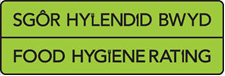 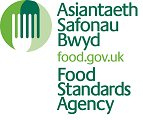 Cynllun Sgorio Hylendid Bwyd: Cais i gyhoeddi'r sgôr yn gynnar Nodiadau ar gyfer busnesau:Fel gweithredwr busnes bwyd y sefydliad, gallwch chi ofyn i'ch sgôr snewydd gael ei chyhoeddi ar food.gov.uk/sgoriau cyn i'r cyfnod y mae modd apelio yn erbyn y sgôr ddod i ben  Defnyddiwch y ffurflen isod os gwelwch yn dda a’i dychwelyd i’r Tîm Diogelwch Bwyd yn eich awdurdod lleol. Mae’r manylion cyswllt wedi’u cynnwys ar hysbysiad ysgrifenedig eich sgôr hylendid bwyd neu gallwch chi ddod o hyd i’r tîm diogelwch bwyd ar wefan yr Asiantaeth Safonau Bwyd (ASB).   Bydd y Tîm Diogelwch Bwyd yn adolygu eich cais ac fel rheol bydd y sgôr yn cael ei chyhoeddi'n gynnar. Os bydd unrhyw faterion neu ymholiadau yn codi, er enghraifft bod angen i’r Tîm Diogelwch Bwyd gadarnhau eich swydd o fewn y busnes, byddant yn cysylltu â chi. Manylion y busnesManylion yr arolygiadGwneud cais i gyhoeddi sgôr cyn diwedd y cyfnod apelioRwy’n gwneud cais i gyhoeddi fy sgôr o’r arolygiad uchod ar food.gov.uk/sgoriau cyn i'r cyfnod y mae modd apelio yn erbyn y sgôr ddod i ben.
Nawr, dychwelwch y ffurflen hon i’ch awdurdod lleol.Gweithredwr/perchennog y busnes bwydEnw’r busnesCyfeiriadau busnesRhif ffôn y busnesCyfeiriad e-bost y busnesDyddiad yr arolygiadY sgôr hylendid bwyd a roddwydRhif cyfeirnodLlofnod 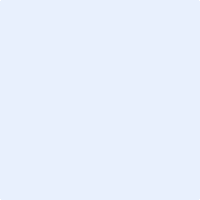 Enw mewn priflythrennauSwyddDyddiadRhif ffônE-bost